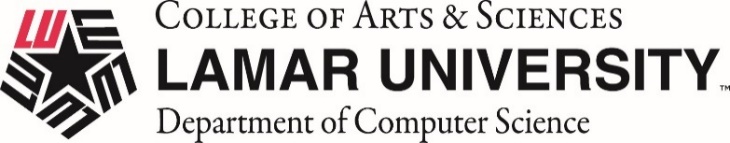 Instructor Name:Email:Position (Research Assistant or Grader):Student Name:      Last:     First:Student L#: RESEARCH INFORMATION     NAME OF PROJECT:Beginning Term:End Term:GRADING INFORMATIONCourse ID & Title:Term:Additional Information: 